Довідка про результати анкетного опитування 
респондентів щодо інформаційного наповнення вебсайту Головного управління статистики у Сумській областіЗ метою вивчення думки респондентів щодо задоволення їх потреб інформацією, розміщеною на вебсайті Головного управління статистики 
у Сумській області, зручності її використання, з’ясування труднощів, які виникають при роботі з вебсайтом, Головним управлінням статистики 
у Сумській області у червні 2021 року проведено анкетне опитування респондентів.Анкета разом із супровідним листом надсилалася на електронну пошту респондентів, а також була розміщена на офіційному вебсайті Головного управління статистики у Сумській області.У ході проведення анкетного опитування було одержано 92 заповнені анкети. Респонденти, які приймали участь в анкетуванні, за середньою кількістю працівників розподілилися наступним чином: 8,9% – від 1 до 10 осіб;18,9% – від 11 до 50 осіб;50,0% – від 51 до 250 осіб;22,2% – більше 250 осіб.Тобто, переважна кількість опитаних респондентів є підприємствами (організаціями) із значною кількістю працюючих (більше 50).За сферою діяльності підприємств (організацій): 63,3% займаються бізнесом (виробничою діяльністю, торгівлею, сільським господарством, у сфері нефінансових послуг); 30,0% – заклади освіти, охорони здоров’я, соціальної та бюджетної сфери, об’єднання співвласників багатоквартирного будинку тощо; 5,6% – органи державної влади та 1,1% – здійснює фінансову діяльність.Результати узагальнених відповідей, отриманих від респондентів, показали, що більшість із них (майже 70%) відвідує вебсайт Головного управління статистики лише у період подання річної звітності, 28,9% – регулярно користуються інформацією, розміщеною на вебсайті, та лише 
2 респонденти дізналися про вебсайт вперше.Найбільш популярними для респондентів є розділи вебсайту: «Сервіс пошуку за кодом ЄДРПОУ», яким користуються 57,8% опитаних, та «Звітна документація» (45,6%). Дещо рідше респонденти використовують інформацію розділів: «Статистичний календар» (26,7%), «Електронна звітність» (23,3%), «Кабінет респондента» (13,3%).Анкетування показало, що для отримання бланків форм статистичної звітності та роз’яснень щодо їх заповнення 65,6% респондентів використовують розділ «Звітна документація». При цьому, майже для всіх респондентів є достатньою інформація, представлена в даному розділі.Більшість із опитаних (83,3%) інформацію щодо переліку форм статистичної звітності, за якими респондент залучений до звітування, отримує на вебсайті, використовуючи сервіс «Пошук за кодом ЄДРПОУ». Щодо розділу «Кабінет респондента», то лише 13,3% опитаних для подання звітності в органи державної статистики використовують особистий «Кабінет респондента».Під час анкетування респондентам було запропоновано вказати, які труднощі вони мали при використанні вищезазначених закладок. Надаємо коментарі на зауваження респондентів:На питання «Чи знайшли Ви на вебсайті необхідну інформацію?» відповіді розподілилися наступним чином: все, що потрібно знайшли 
на вебсайті 65,6% опитаних; лише окрему необхідну інформацію – 34,4%  
та відсутні респонденти, які не знайшли на вебсайті нічого з того, що потрібно. Крім того, 4 респонденти зазначили, що вони мають потребу в інформації, яка не представлена на вебсайті. Надаємо наступні пояснення щодо запитуваної ними інформації:У цілому результати анкетування показали, що майже всіх респондентів задовольняє зовнішній вигляд, зручність користування та інформаційне наповнення вебсайту Головного управління статистики у Сумській області. Проте, є пропозиція респондента удосконалити дизайн вебсайту.У подальшому передбачається проведення більш активної інформаційно-роз’яснювальної роботи з респондентами на офіційному вебсайті Головного управління статистики у Сумській області щодо організації та проведення державних статистичних спостережень, популяризації програмного забезпечення «Кабінет респондента», доповнення роз’яснень щодо складання статистичної звітності відеоматеріалами, удосконалення дизайну вебсайту. Крім того, Держстатом постійно проводяться роботи щодо модернізації програмного забезпечення «Кабінет респондента», сервісу «Пошук за кодом ЄДРПОУ» (тестування, опрацювання пропозицій та зауважень від територіальних органів державної статистики стосовно роботи даних сервісів). Також, запрошуємо респондентів долучитись до вайбер-спільноти «Сумистат респондентам», яка створена для спілкування зі спеціалістами статистики та вирішення проблемних питань, які виникають при складанні та поданні звітності. Приєднатися до вайбер-спільноти «Сумистат респондентам» можна за посиланням:https://invite.viber.com/?g2=AQB1gSz4%2FajTyU0ydvmBkpskPR87Jhb9zHTvzIv5r7rfds0wBqEwcbBUP5E8f%2BQj або скануйте QR-код своїм смартфоном у вайбері: 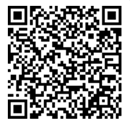 Головне управління статистики у Сумській області висловлює вдячність усім респондентам, які взяли участь у даному анкетному опитуванні, та сподівається на подальшу плідну співпрацю!Начальник управління збирання та підготовки даних статистичних спостережень		Тетяна ШОВКУНЗакладкаЗауваження респондентівКоментарЗвітна документаціяНе знайдено інформацію щодо методики заповнення чи інструкції по заповненню звітностіРозділ «Звітна документація» містить закладку «Альбом форм державних статистичних спостережень», в якій представлено бланки форм державних статистичних спостережень та роз’яснення щодо їх заповнення. Крім цього, 
у розділі «Щоденник респондента» можна також знайти роз'яснення щодо складання звітів та типові помилки за формами статистичної звітності.Пошук за кодом ЄДРПОУТехнічні проблеми в роботі сервісу, відсутня інформація на початку рокуНа даний час сервіс «Пошук за кодом ЄДРПОУ» працює в тестовому режимі, про що є повідомлення при вході. Крім цього, щомісячно (наприкінці місяця) здійснюється оновлення переліку звітності, яку необхідно подавати респонденту в органи державної статистики. 
У зв’язку з проведенням таких планових технічних робіт, сервіс «Пошук за кодом ЄДРПОУ» може бути тимчасово недоступний.Пошук за кодом ЄДРПОУ, Кабінет респондентаУ переліку форм, які необхідно подавати в органи державної статистики, не зазначена фінансова звітністьНадання роз’яснень щодо подання респондентами фінансової звітності не відноситься до повноважень органів державної статистики і є компетенцією Міністерства фінансів України.Сервіс «Пошук за кодом ЄДРПОУ» містить наступну інформацію: «Фінансову звітність на адресу органів державної статистики мають подавати усі респонденти-юридичні особи.Склад і періодичність подання фінансової звітності визначаються Законом України "Про бухгалтерський облік та фінансову звітність в Україні" від 16.07.1999 № 996-XIV (зі змінами), постановою Кабінету Міністрів України від 28.02.2000 № 419 " Про затвердження Порядку подання фінансової звітності" (зі змінами), національними положеннями (стандартами) бухгалтерського обліку, затвердженими Міністерством фінансів України, та міжнародними стандартами фінансової звітності, які офіційно оприлюднені на веб-сторінці Міністерства фінансів України».Зважаючи на вищезазначене, в програмному забезпеченні «Кабінет респондента» також реалізовані лише статистичні форми.Кабінет респондентаВимога додаткового сертифікату шифрування для ЕЦПОбов’язковість сертифікату шифрування передбачена наказом Адміністрації Державної служби спеціального зв’язку та захисту інформації України від 18.12.2012 № 739 "Про затвердження Вимог до форматів криптографічних повідомлень"Інформація щодо цін на реалізацію сільгосппродукціїСтатистична інформація «Середні ціни продукції сільського господарства, реалізованої підприємствами Сумської області» розміщена на офіційному вебсайті Головного управління статистики у Сумській області http://sumy.ukrstat.gov.ua у розділі Статистична інформація > 2. Економічна статистика > 
2.2. Економічна діяльність > Сільське, лісове господарство та мисливство > Сільське господарство. Або за посиланням http://sumy.ukrstat.gov.ua/index.php?menu=174&level=3Чисельність населення (міського та сільського) 
у розрізі районів Планом державних статистичних спостережень на 2021р. (далі – План) 
передбачено оприлюднення на вебсайтах органів державної статистики інформації щодо чисельності населення у розрізі районів за Кодифікатором адміністративно-територіальних одиниць та територій територіальних громад, затвердженим наказом Міністерства розвитку громад та територій від 26.11.2020 № 290 (зі змінами, внесеними наказом Мінрегіону від 12.01.2021 № 3).Інформацію щодо чисельності міського та сільського населення 
у розрізі районів Ви можете отримати, надіславши запит на нашу адресу.Також з відповідною статистичною інформацією можна  ознайомитися на сайті Держстату «Населення України-Банк даних» http://database.ukrcensus.gov.ua/MULT/Dialog/statfile_c.asp Смертність від туберкульозу в розрізі районів областіЗгідно Плану статистична інформація щодо кількості померлих за причинами смерті розробляється лише в цілому по області за результатами опрацювання адміністративних даних, надісланих Відділом державної реєстрації актів цивільного стану у Сумській області Міжрегіонального управління Міністерства юстиції України, тому у Головному управління статистики у Сумській області відповідна інформація у розрізі районів відсутня.   Кількість чорнобильців у розрізі районів та  структура за вікомПланом не передбачена розробка статистичної інформації щодо кількості осіб, які постраждали внаслідок Чорнобильської катастрофи, та осіб, що мають право на пільги, передбачені Законом України „Про статус і соціальний захист громадян, які постраждали внаслідок Чорнобильської катастрофи”, тому у Головному управління статистики у Сумській області відповідна інформація відсутня.Інформуємо, що ведення зазначеної інформації знаходиться у компетенції Міністерства соціальної політики України та його територіальних органів соціального захисту населення.  